Ministério da Educação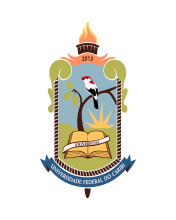 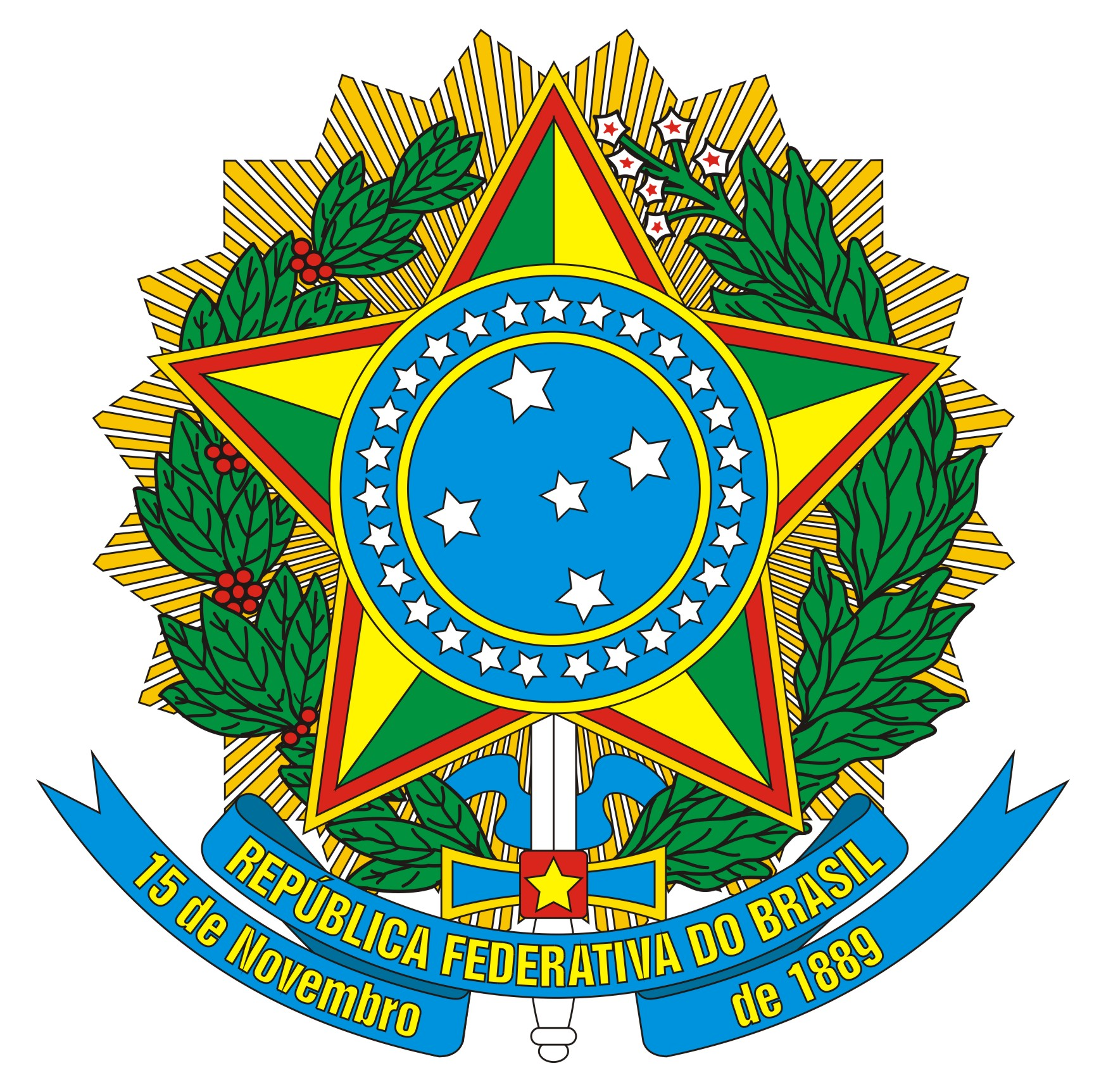 Universidade Federal do CaririPró-Reitoria de Graduação/Coordenadoria para o Fortalecimento da qualidade do ensinoPROGRAMA DE INICIAÇÃO À DOCÊNCIA (PID)FORMULÁRIO DE FREQUÊNCIA MENSAL(    ) REMUNERADO                              (    ) VOLUNTÁRIOMONITOR: _____________________________________CURSO:____________________________       DISCIPLINA/SEMESTRE ( 2021.2; 2022.1):_________________________________________PROFESSOR(A) ORIENTADOR(A):______________________________________________________TÍTULO DO PROJETO: _______________________________________________________________ ________________________________________________________________________________MÊS:						ANO:                             SALA: ___________________________________       _______________________________________                                                                                                                                                                                                                                                                                      (MONITOR)                                                              (PROFESSOR-ORIENTADOR)***A Frequência do Monitor Remunerado deverá ser encaminhada, mensalmente, a Cfor/Prograd. ****Em caso de bolsa, o(a) referido(a) aluno(a) declara ainda estar ciente de que, no caso de receber qualquer valor da bolsa indevidamente, após o desligamento, este terá de efetuar a devolução do valor, através de Guia de Recolhimento da União - GRU.***A Frequência do Monitor Não Remunerado deverá ser encaminhada, apenas, no período de encerramento da Monitoria, junto ao Relatório de Atividades do Monitor, ou no momento do Desligamento, conforme orientações da Cfor/Prograd.DATA DA ATIVIDADEDESCRIÇÃO DA ATIVIDADE A SER DESEMPENHADACARGA HORÁRIATOTALTOTAL